May 20, 2015	In Re:	R-2015-2469665C-2015-2474515C-2015-2475969(SEE ATTACHED LIST)Pennsylvania Public Utility Commission v. Columbia Gas of Pennsylvania, Inc.1307(f)Hearing Notice	This is to inform you that a hearing on the above-captioned case will be held as follows:Type:		Initial HearingDate: 		Wednesday, June 3, 2015Thursday, June 4, 2015Time: 		10:00 a.m. both daysLocation:	Hearing Room 4Plaza LevelCommonwealth Keystone Building400 North StreetHarrisburg, PA  17120Presiding:	Administrative Law Judge Mark A. HoyerPiatt PlaceSuite 220301 5th AvenuePittsburgh, PA 15222Telephone:  412.565.3550Fax:  412.565.5692	Attention:  You may lose the case if you do not come to this hearing and present facts on the issues raised.	You must serve the Presiding Officer with a copy of ANY document you file in this case.	If you intend to file exhibits, two (2) copies of all hearing exhibits to be presented into evidence must be submitted to the reporter.  An additional copy must be furnished to the Presiding Officer.  A copy must also be provided to each party of record.	Individuals representing themselves are not required to be represented by an attorney.  All others (corporation, partnership, association, trust or governmental agency or subdivision) must be represented by an attorney.  An attorney representing you should file a Notice of Appearance before the scheduled hearing date.	If you are a person with a disability, and you wish to attend the hearing, we may be able to make arrangements for your special needs.  Please call the scheduling office at the Public Utility Commission at least five (5) business days prior to your hearing to submit your request.	If you require an interpreter to participate in the hearings, we will make every reasonable effort to have an interpreter present.  Please call the scheduling office at the Public Utility Commission at least ten (10) business days prior to your hearing to submit your request.Scheduling Office:  717.787.1399AT&T Relay Service number for persons who are deaf or hearing-impaired:  1.800.654.5988c:	Judge Hoyer	TUS	June Perry - LA, Keystone 3NW (via email)	Nils Hagen-Frederiksen, CMU (via email)	Dawn Reitenbach	File Room	Calendar FileR-2015-2469665 – PENNSYLVANIA PUBLIC UTILITY COMMISSION V. COLUMBIA GAS OF PENNSYLVANIA, INC. (Revised 5/20/15)MICHAEL W HASSELL ESQUIRE
LINDSAY A BERKSTRESSER ESQUIRE
POST & SCHELL PC
12TH FLOOR
17 NORTH SECOND STREET
HARRISBURG PA  17101-1601
717-612-6029
Accepts e-ServiceERIN L GANNON ESQUIRE
HOBART J WEBSTER ESQUIRE
OFFICE OF CONSUMER ADVOCATE
555 WALNUT STREET
5TH FLOOR FORUM PLACEHARRISBURG PA  17101-1923
717-783-5048
Accepts e-ServiceC-2015-2474515DANIEL G ASMUS ESQUIREOFFICE OF SMALL BUSINESS ADVOCATECOMMERCE BUILDING SUITE 202300 NORTH SECOND STREETHARRISBURG PA  17101-1303717.783-2525C-2015-2475969SCOTT B GRANGER ESQUIRE
PA PUC BUREAU OF INVESTIGATION & ENFORCEMENT
SECOND FLOOR WEST
400 NORTH STREET
HARRISBURG PA  17120
717-425-7593
Accepts e-ServiceTHEODORE J GALLAGHER ESQUIRE
NISOURCE CORPORATE SERVICES COMPANY
121 CHAMPION WAY SUITE 100
CANONSBURG PA  15317
724-416-6355
Accepts e-ServiceANDREW S TUBBS ESQUIRE
NISOURCE CORPORATE SERVICES CO800 NORTH THIRD STREET SUITE 204
HARRISBURG PA  17102
717-238-0463
Accepts e-ServiceCHARIS MINCAVAGE ESQUIRE
ELIZABETH P TRINKLE ESQUIRE
MCNEES WALLACE & NURICK
100 PINE STREET
PO BOX 1166
HARRISBURG PA  17108
717.237.5437
Accepts e-ServiceTODD S STEWART ESQUIRE
HAWKE MCKEON AND SNISCAK LLP
100 NORTH TENTH STREET
HARRISBURG PA  17101
717-236-1300
Accepts e-Service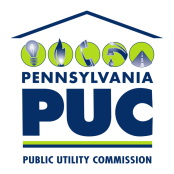  PUBLIC UTILITY COMMISSIONOffice of Administrative Law JudgeP.O. IN REPLY PLEASE REFER TO OUR FILE